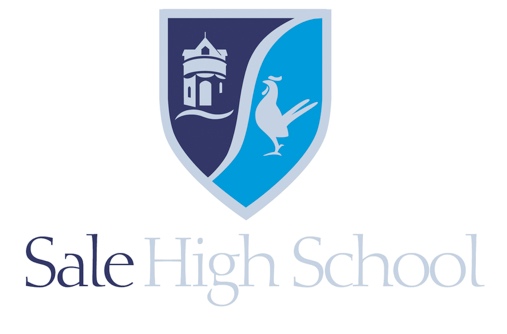 SALE HIGH SCHOOLJOB DESCRIPTIONTEACHER OF SCIENCEResponsible to:	Headteacher/middle level leader of science and governing bodyPost:			Teacher of sciencePurpose:	To support with the delivery of an appropriate broad, balanced, relevant and differentiated curriculum for students.	To monitor and support the overall progress and development of students as a teacher/form tutor	To facilitate and encourage a learning experience which provides students with the opportunity to achieve their individual potential	To contribute to raising standards of student attainment	To share and support the school’s responsibility to provide and monitor opportunities for personal and academic growthWorking Time	195 days per yearSalary/Grade	MPSDisclosure Level	EnhancedMAIN (CORE) DUTIESOperational/Strategic PlanningTo assist the MLL development of appropriate syllabuses, resources, schemes of work, making policies and teaching strategies in the curriculum area.To contribute to the curriculum area, the department development plan and its implementationTo plan and prepare courses and lessonsTo contribute to whole school planning and activitiesCurriculum ProvisionTo assist the MLL to ensure that the curriculum area provides a range of teaching, which, complements the school development plan.Curriculum DevelopmentTo assist in the process of curriculum development and change so as to ensure the continued relevance to the needs of students, examining and awarding bodies and the school’s mission statement and development planSTAFFINGTo take part in the staff development programme by participating in arrangements for further training and professional development. To continue personal development in the relevant areas including subject knowledge and teaching approaches.To engage actively in the performance management/appraisal processTo ensure the effective/efficient deployment of classroom supportTo work as a member of a designated team and to contribute positively to effective working relations within the school.QUALITY ASSURANCETo help to implement quality assurance procedures and to adhere to thoseTo contribute to the process of monitoring and evaluation of the curriculum are/department in line with agreed School procedures including evaluation against quality standards and performance criteria. To seek/implement modification and improvement where requiredTo review from time to time methods of teaching and programmes of workTo take part, as may be required, in the review, development and management of activities relating to the curriculum, organisation and pastoral functions of the school.MANAGEMENT INFORMATIONTo maintain appropriate records and provide relevant accurate and up-to-date information To complete the relevant documentation to assist in the tracking of studentsTo track student progress and use information to inform teaching and learningTo support middle level leader in delivering data review meetings.COMMUNICATIONSTo communicate effectively with the parents of students as appropriateWhere appropriate to communicate and co-operate with persons or bodies outside of schoolTo follow agreed policies for communications in the schoolMARKETING AND LIAISONTo take part in marketing and liaison activities such as open evenings, parents eveningsTo contribute to the development of effective subject links with external agenciesMANAGEMENT OF RESOURCESTo contribute to the process of the ordering and allocation of equipment and materialsTo assist the MLL to identify resource needs and to contribute to the efficient/effective use of physical resourcesTo co-operate with other staff to ensure a sharing and effective usage of resources to the benefit of the school, department and the studentsPASTORAL SYSTEMTo be a form tutor to an assigned group of studentsTo promote the general progress and well-being of individual students and of the form tutor group as a wholeTo liaise with heads of year to ensure the implementation of the school’s pastoral systemTo register students, accompany them to assemblies, encourage their attendance at all lessons and their participation in other aspects of school life.To evaluate and monitor the progress of students and keep up-to-date student records as may be requiredTo contribute to the preparation of action plans and progress files and other reportsTo alert the appropriate staff to problems experienced by students and to make recommendations as to how these may be resolvedTo communicate as appropriate with the parents of students and with persons or bodies outside the school concerned with the welfare of individual students after consultation with appropriate staff.To contribute to PSHE and citizenship and enterprise according to school policyTo apply the behaviour management systems so that effective learning can take placeTEACHINGTo teach students according to their educational needs, including the setting and marking of work to be carried out by the students in the school and elsewhereTo assess, record and report on the attendance, progress, development and attainment of students and to keep such records as are requiredTo provide, or contribute to, oral and written assessments, reports and references relating to individual students and group of students To ensure that ICT, literacy, numeracy and school subject specialism(s) are reflected in the teaching and learning experience of studentsTo undertake a designated programme of teachingTo ensure a high quality learning experience for students which meets internal and external quality standardsTo prepare and update subject materialsTo use a variety of delivery methods which will stimulate learning appropriate to students needs and demands of the syllabusTo maintain discipline in accordance with the school’s procedures and to encourage good practice with regard to punctuality, behaviour, standards of work and homeworkTo undertake assessment of students as requested by external examination bodies, departmental and school proceduresTo mark grade and provide written/verbal and diagnostic feedback to support progress.OTHER SPECIFIC DUTIESTo play a full part in the life of the school community, to support its distinctive mission and ethos and to encourage staff and students to follow this exampleTo support the school in meeting its legal requirements for worshipTo promote actively the school corporate policiesTo continue personal development as agreedTo comply with the school’s health and safety policy and undertake risk assessments as appropriateTo undertake any other duty not mentioned in the above.Whilst every effort has been made to explain the main duties and responsibilities of the post, each individual task undertaken may not be identified.Employees will be expected to comply with any reasonable request from a manager to undertake work of a similar level that is not specified in this job descriptionEmployees are expected to be courteous to colleagues and provide a welcoming environment to visitors and telephone callersThe school will endeavour to make any necessary reasonable adjustments to the job and the working environment to enable access to employment opportunities for disabled job applicants or continued employment for any employee who develops a disabling conditionThis job description is current at the date shown, but following consultation with the post-holder may be changed by management to reflect or anticipate changes in the job which are commensurate with the salary and job titleHealth and Safety ResponsibilitiesAll employees have the responsibilityTo comply with safety rules and procedures laid down in their area of activity.To take reasonable care of their own health and safety and hence to avoid injury to themselves and to others by act or omission whilst at work.To use protective clothing or equipment as may be provided.To report all sickness, accidents, unsafe conditions or practices and dangerous occurrences of which they aware promptly.To co-operate with the head teacher in the fulfilment of the objectives of the school’s health and safety policies.